Инструкция капитана или редактора команды.Редактировать информацию о команде и ее состав1-ый способ. Игрок сам зарегистрировался и добавился в команду через раздел ТрансферЗайти в Раздел мои команды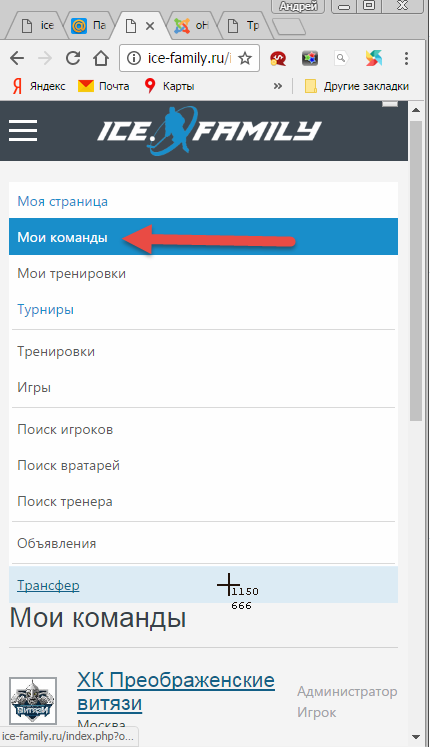 Внизу нажать на свою команду.Редактировать информацию по команде (логотип, название и т.д.) в разделе Основная информацияРедактировать состав участников из числа примкнувших в разделе участники.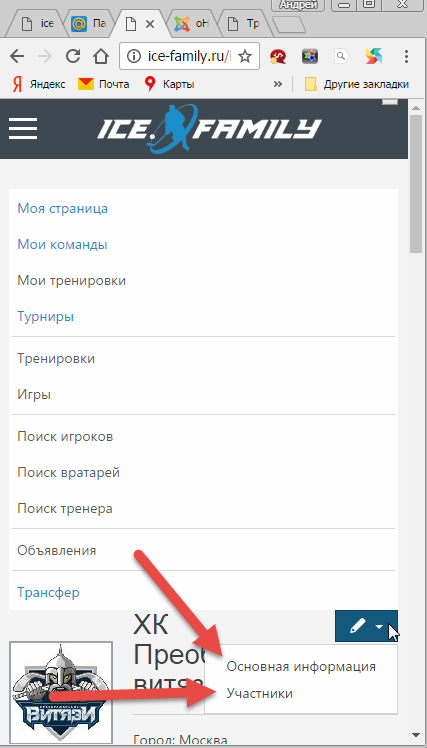 Важно. Примкнуть игроки могут к команде в разделе ТРАНСФЕР. Подробно изложено в инструкции игрока.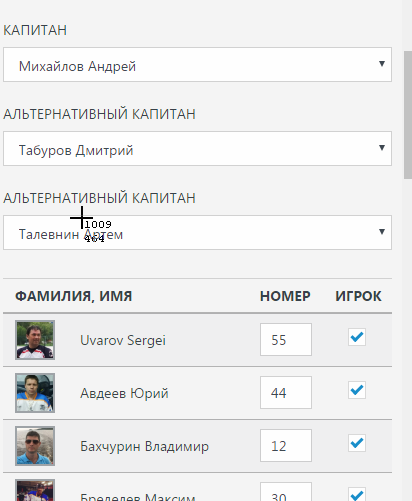 В разделе Участники капитан или менеджер может выбрать альтернативных капитанов (у них тоже появится возможность редактировать данные по команде), отметить игрока (а не залетного товарища) галкой и выбрать ему номер (присвоить). Игроки, которым не будет проставлена галка в составе команды числиться не будут.2-ой способ. Добавление игрока в команду вручную.Переходим в меню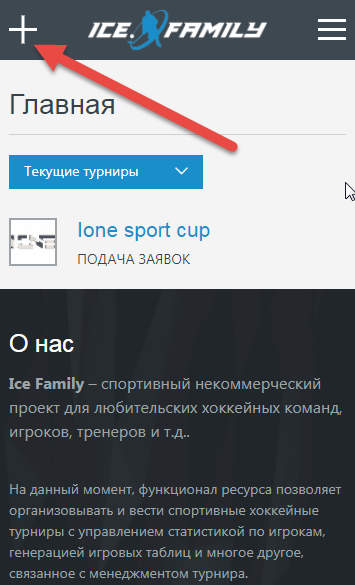 Выбираем раздел – мои команды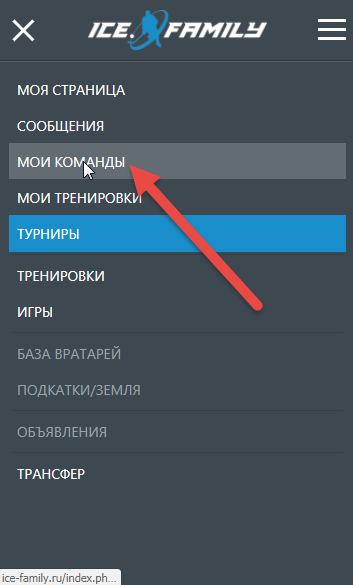 Выбираем команду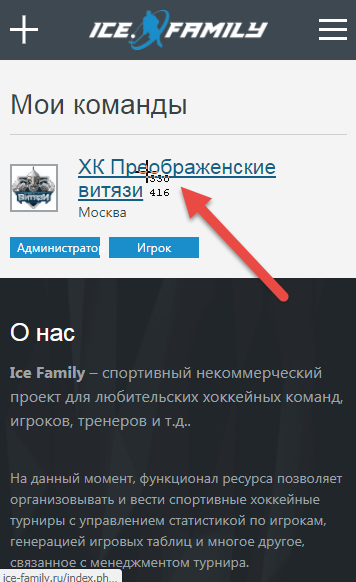 Заходим в редактирование команды, выбираем раздел – добавить игрока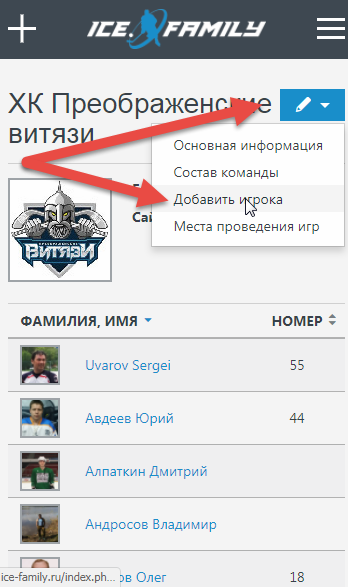 Вводим всю информацию по игроку. При необходимости сообщаем игроку логин (адрес электронной почты) и пароль.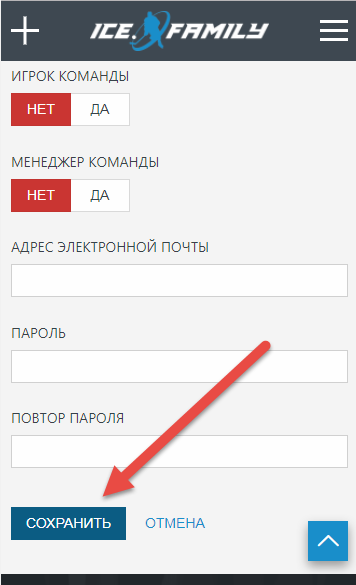 Игроки добавленные вручную отмечены знаком “Р”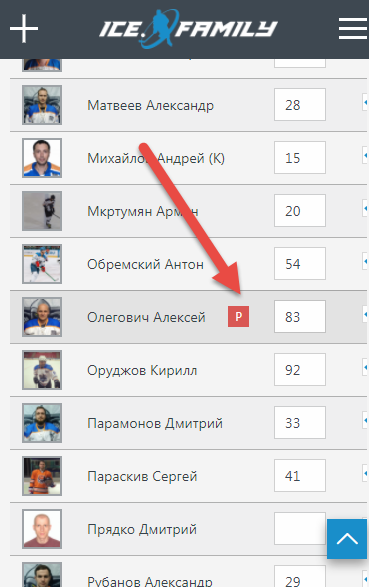 Подача заявки на турнирЗайти в раздел Турниры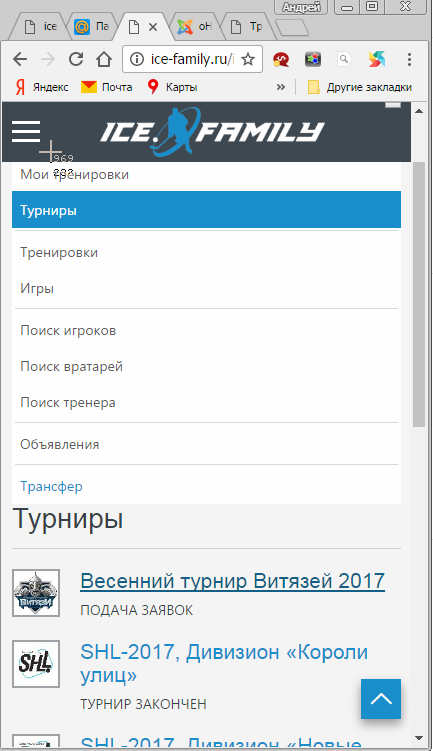 Выбрать турнир, войт в раздел мои заявки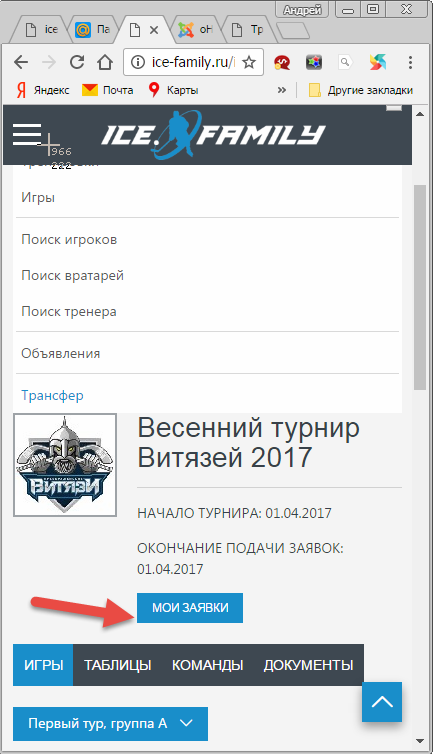 Далее в редактирвоание заявки.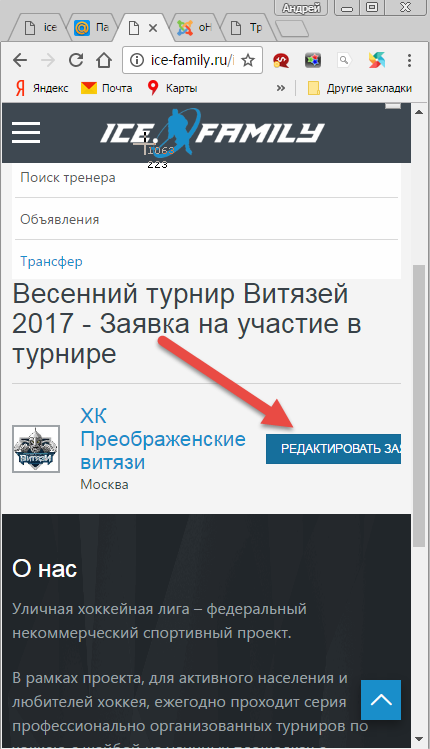 Отметить галками, кто из игроков будут попадать в заявку на турнир.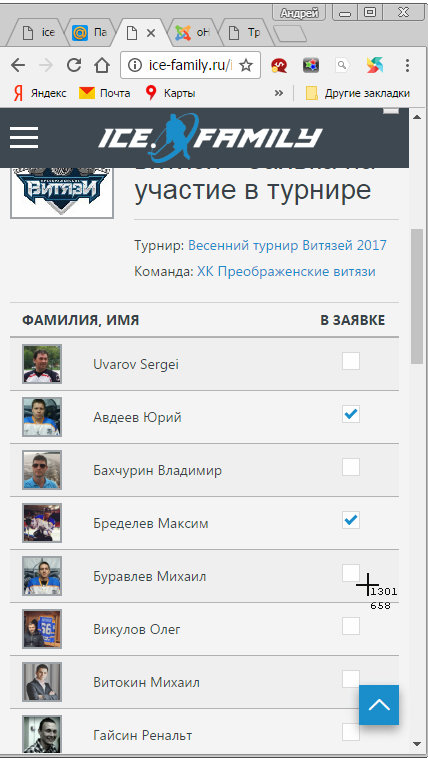 